			                  Den 16. marts 2016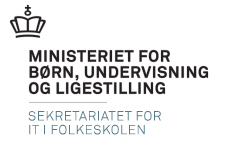 Ansøgningsskema Ansøgning om støtte fra udviklingspulje til digitale læremidler ProjektTitel:                                      Titel:                                      Titel:                                      AnsøgerVirksomhed: Adresse (inkl. by og postnr.)Kontaktperson:Telefonnummer:E-mail:CVR-nr.: Projektholdet (nøglepersoner) Projektholdet (nøglepersoner) Projektholdet (nøglepersoner) Projektholdet (nøglepersoner) Projektholdet (nøglepersoner) Projektholdet (nøglepersoner) Navn:  Rolle:E-mail:Navn: Rolle:E-mail:Navn:Rolle:E-mail:Der kan tilføjes mere end tre nøglepersonerDer kan tilføjes mere end tre nøglepersonerDer kan tilføjes mere end tre nøglepersonerDer kan tilføjes mere end tre nøglepersonerDer kan tilføjes mere end tre nøglepersonerDer kan tilføjes mere end tre nøglepersonerNøgletalNøgletalSamlet budget for hele projektet:        DKKAnsøgt beløb:      DKKTegningsberettigedes underskriftTegningsberettigedes underskriftTegningsberettigedes underskriftTegningsberettigedes underskriftTegningsberettigedes underskriftTegningsberettigedes underskriftDato:  Dato:  Navn:Underskrift:_________________________ Ved afkrydsning erklærer jeg at være tegningsberettiget for ansøger, og at oplysningerne i denne ansøgning med tilhørende bilag er korrekte.Ved afkrydsning erklærer jeg at være tegningsberettiget for ansøger, og at oplysningerne i denne ansøgning med tilhørende bilag er korrekte.Ved afkrydsning erklærer jeg at være tegningsberettiget for ansøger, og at oplysningerne i denne ansøgning med tilhørende bilag er korrekte.Ved afkrydsning erklærer jeg at være tegningsberettiget for ansøger, og at oplysningerne i denne ansøgning med tilhørende bilag er korrekte.Ved afkrydsning erklærer jeg at være tegningsberettiget for ansøger, og at oplysningerne i denne ansøgning med tilhørende bilag er korrekte.Bilag (bilag 1-5 er obligatoriske)VedlagtIdéoplæg (maks. 1 side)   Uddybende projektbeskrivelse Kompetenceprofil for virksomhed og nøglepersonerBudget for udviklingen med tilhørende finansieringsplan (skabelon skal anvendes)De minimis-erklæring (skabelon skal anvendes)Evt. andet